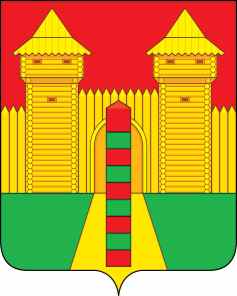 АДМИНИСТРАЦИЯ  МУНИЦИПАЛЬНОГО  ОБРАЗОВАНИЯ «ШУМЯЧСКИЙ  РАЙОН» СМОЛЕНСКОЙ  ОБЛАСТИРАСПОРЯЖЕНИЕот 27.10.2021г. № 390-р           п. ШумячиОб утверждении акта приема-передачиобъектов основных средств             В соответствии со ст.28 Устава муниципального образования «Шумячский район» Смоленской области, на основании распоряжения Администрации муниципального образования «Шумячский район» Смоленской области от 25.10.2021г. № 380-р «О приеме в собственность муниципального образования «Шумячский район» Смоленской области объектов, относящихся к государственной собственности Смоленской области»        Утвердить прилагаемый акт приема-передачи объектов основных средств от 26.10.2021г. Глава муниципального образования«Шумячский район» Смоленской области                                              А.Н. Васильев